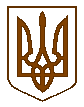 УКРАЇНАКОМИШУВАСЬКА СЕЛИЩНА РАДАОРІХІВСЬКОГО РАЙОНУ ЗАПОРІЗЬКОЇ  ОБЛАСТІПЕРШЕ ПЛЕНАРНЕ ЗАСІДАННЯ ДЕВ’ЯТОЇ СЕСІЇВОСЬМОГО СКЛИКАННЯРІШЕННЯПро затвердження Комплексної програми з  оздоровлення та відпочинку дітей, підтримки сім’ї, дітей та молоді, гендерного паритету та протидії торгівлі людьми на 2017 – 2021 роки Керуючись  п.22 ст. 26 Закону України «Про місцеве самоврядування в Україні», Закону України «Про охорону дитинства», Закону України «Про соціальну роботу з дітьми та молоддю», Закону України «Про соціальні послуги», Закону України «Про попередження насильства в сім’ї», Закону України «Про сприяння соціальному становленню та розвитку молоді в Україні», Закону України «Про забезпечення рівних прав та можливостей жінок і чоловіків», з метою удосконалення організації повноцінного оздоровлення та відпочинку дітей, Комишуваська селищна  рада: ВИРІШИЛА:	1. Затвердити Комплексну програму з оздоровлення та відпочинку дітей, підтримки сім’ї, дітей та молоді, гендерного паритету та протидії торгівлі людьми на 2017 – 2021 роки, що додається.2. Фінансування зазначеної програми проводити в межах коштів, передбачених в бюджеті селищної ради.          3. Контроль за виконанням даного рішення покласти на постійну комісію Комишуваської селищної ради  з питань  охорони здоров’я, соціального захисту, освіти, культури, молоді і спортуСелищний голова                                                                        Ю.В. Карапетян24.05.2017 року№  13